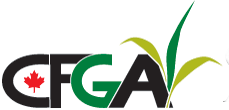 Leadership Award
2019 Nomination FormDeadline for nominations is Sept. 30, 2019The selected recipient will be informed of the selection by Oct. 14, 2019 and will be asked to participate at the CFGA Annual meeting in Moncton, N.B. on Nov. 13 to 14, 2019 as their schedule allows. The recipient will present a keynote address or report the results of their special communications project at the 2020 CFGA Annual Meeting.  Nomination of: __________________________________________________________________(name of nominee) for the 2019 CFGA Leadership Award. Nominee Name:  Address:  Occupation, Profession, Employer:   Phone Number:  Email:Nominator Name:  Address:  Phone Number:  Email:  Nominee's activities in and contributions to the Canadian forage and grasslands sector: Nominee's activities/membership in other organizations:Nominee's other pertinent bibliographic Information:The selected nominee for the Leadership Award is normally asked to prepare a keynote address and present it at the CFGA Annual Meeting and other events.  Alternately, the selected nominee may choose to prepare an original project, within the allocated budget, to promote forage and grasslands in Canada. Provide a summary of the keynote presentation or original project that would complement the Leadership Award. Indicate briefly, in 200 words or less, how the cash prize of $6,000 will be used to promote forage and grassland, including travel expenses and honorarium. Justification statement from nominator. Please attach additional pages as required and submit completed nomination forms electronically to:Canadian Forage and Grasslands AssociationAttention: Awards Committeecedric@canadianfga.caPhone: (506) 260-0872